Развивающие игры с использованием сказок для детей 4- 5 лет Когда взрослыми выбираются развивающие игры для детей 4-5 лет, должны учитываться их возрастные особенности, уровень развития  психических процессов и познавательных возможностей. Особое внимание уделяется учету интересов ребенка. В этом возрасте всесторонне на ребенка  влияет сказка. Использование сказки в различных играх способствует развитию памяти, внимания, мышления, фантазии, воображения, речи ребенка. «Пальчиковый театр»  Для игры необходимо подготовить небольшие иллюстрации героев из сказки («Маша и медведь», «Колобок», «Репка» и т.д.). Изображения героев можно предварительно распечатать с компьютера. Герои вырезываются, к ним приклеивается полоска бумаги, свернутая кольцом, которая в дальнейшем будет закрепляться на пальчиках ребенка и взрослого.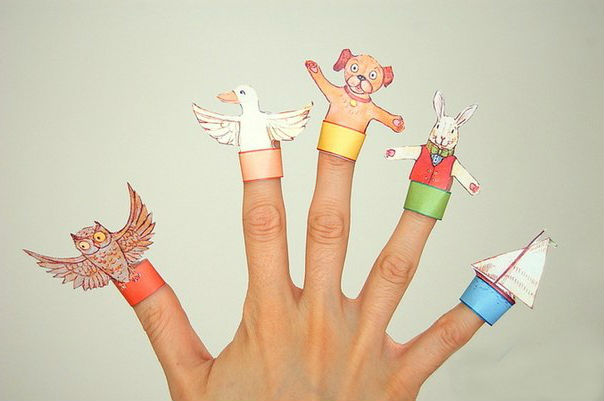  Ребенок знакомится со сказкой, а далее она рассказывается в ролях, используя пальчики. Такие развивающие игры для детей 5 лет развивают мелкую моторику и воображение.«Сказочные пазлы»Предварительно подбираются картинки к любимой или прочитанной сказке, разрезаются на произвольные части. Ребенку предлагается собрать сюжет из сказки, пересказать его. Описать события, которые происходили в сказке до данного сюжета и после.«Сказки с продолжением» Все привыкли к завершенному сюжету сказки, однако можно придумать с детьми их продолжение: «Репка - 2» (что случилось с репкой, после того как ее вытащили, как делили, кто при этом мешал героям сказки, чем закончилась сказка и т.д.).«Колобок - 2» (Колобок чудом уцелел в животе у лисы, сумел выбраться,  превратился в великана и стал бороться с лисой…). Подобные развивающие игры для детей 5 лет формируют навыки пересказа текстов и развивают фантазию.Сказка с изменением» Можно предложить ребенку изменить сюжет сказки и пофантазировать  как могли бы в этом случае развиваться события в сказке.«Путешествуем в Вообразилию» Ребенку предлагается пофантазировать на тему: « Если бы я был волшебником…»; «Если бы я был гномиком…».Сказку рассказываем вместе»Для игры понадобится «волшебный» мешочек, в котором лежат любимые игрушки или другие предметы. Из волшебного мешочка ребенком достается игрушка и предлагается рассказать сказку о ней. Например, «Давным - давно жила - была кукла…». Проводя такие развивающие игры для детей 5 лет можно задавать ребенку наводящие вопросы: «А где жила эта кукла? У маленькой девочки?». «Бывает - не бывает» Для игры понадобится мяч. Взрослым произносится фраза. Мяч ловится ребенком в случае, если сказанное взрослым - реально, отбрасывается -  в противном случае. Например: - рыбы летают; - дети поют; - собачки мяукают; - груши растут на дереве; - рыбки плавают в аквариуме; - крокодил гуляет по городу и т.д.«Озвучиваем животных» Для игры понадобится мяч. Взрослый бросает мяч ребенку, произнося при этом название животного. Возвращая мяч взрослому, ребенок «озвучивает»  это животное (воспроизводит  звук, который издает данное животное). Кошка - мяу-мяу,            собака - гав-гав,            овца - бе-е-е-е-е,            корова - му-му-му,            свинья - хрю-хрю-хрю,            мышь - пи-пи-пи,            медведь - р-р-р-р-р.Подготовила: педагог-психолог Гергокова Елена Владимировна